             LANGLOAN PRIMARY SCHOOL & NURSERY CLASS              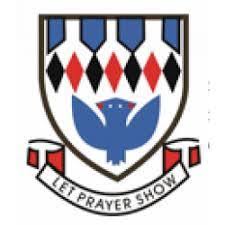 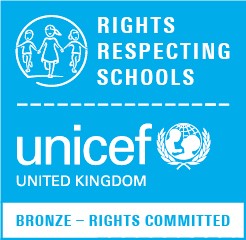 NEWSLETTER – APRIL 2024Dear Parent/Carer  Rights Respecting Shools AwardWe did it!  Thanks to Mrs Henderson, our Acting Principal Teacher, Langloan Primary School and Nursery Class has achieved the Bronze Rights Respecting Schools Award.  Supported by staff, parents, and pupils, Mrs Henderson has worked tirelessly to apply for, and achieve, this prestigeous award.  We will now start to work towards our Siver and then our Gold Rights Respecting Schools Awards.Tranisiton Events for our p1 pupils who will start in August 2024We can’t wait to welcome our new primary one pupils to our transition events in April/May.  All new pupils have received personal invitations to our four week programme, consisting of four Tuesday mornings from 23rd April – 14th May 2024.Following this our p1 teachers will have the opportunity to visit our new pupils in their current nursery settings, in order to make the transition as smooth as possible for everyone involved.Primary 7 eventsThis is a very exciting term for our Primary 7 pupils.  Please see important dates at the bottom of this Newsletter including visits to Coatbridge High School, visits to St Ambrose High School, Yellow Walk, Parents Information Evening (St Ambrose), P7 Leavers Assembly, P7 Prom.  We hope our primary seven pupils have a fantastic final term.Budget Committee – Parents wanted – First Meeting 2pm Tuesday 7th MayThis term we plan to introduce a Budget Committee.  This will consist of school and nursery staff members, and parents, in order to ensure that we are fully transparent in our spending.  Five budgets will be discussed as follows: School Core Budget; School PEF Budget; School Fund; Nursery Core Budget; Nursery Fund.We plan to host one meeting per term.  These four annual meetings will last for approximately one hour.  If you would like to be on our Budget Committee please call our school office, thank you.How good is our Nursery Class?Nursery parents will receive a link over the coming days to comment on our Nursery Class.  We value your feedback and will consider all suggestions for improvements.  Thank you in advance for taking the time to complete this for us.Support from our Community Police OfficersThis term we will be hosting events where our community police colleagues will speak to primary 5, 6 and 7 pupils about Online Safety; as well as Diversity and Inclusion. We are planning to provide additional Diversity and Inclusion Lessons within our health and wellbeing programme, and we are hoping for external agengies to support us with this.  We are highly committed to ensuring that opportunities to promote equality are actively pursued and provided throughout our school.  If you have links to any agencies or charities who provide lessons on Equality and Inclusion please contact Mrs Rooney, thank you.Nut free school and nurseryPlease remember that we are a nut free school.  Pupils must not bring products including chocolate spreads such as Nutella into school.  This is to ensure the safety of everyone.  We have some pupils with severe nut allergies and these products are potentially life threatening.ECO Day – Volunteers needed – Friday 14th June – 9am until 12.30pmWe will be hosting an ECO event in all classes.  Pupils will have lots of fun experiences including Health and Wellbeing activities; Arts and Crafts; Gardening; ECO Music; Flower arranging, Recycling, etc.  This will require a great deal of organisation and preparation.  The event will be most successful if we have lots of adult assistance.  If you have friends or relatives who would be happy to assist with any of the above activities all help will be gratefully received!  Please look out for a separate information sheet which will provide further information and have a tear off slip for volunteers, thank you.  Whole School Trip to Edinburgh Zoo – Tuesday 25th June 2024Following the success of our whole school trip to Blair Drummond Safari Park last year, I am pleased to announce that all classes will visit Edinburgh Zoo on the 25th of June 2024.  We are trying hard to keep the cost as low as possible for families and will provide full information, including the final cost, as soon as we have it.Dates for your diariesTERM 4Tues 23rd April 				Week 1 of Transition Programme for new p1 pupilsWed 24th April					Parent Council MeetingFri 26th April					Room 8 AssemblyWed 1st May					p7 to Yellow Walk in aid od St Andrew’s HospiceThurs 2nd May 				In-service day – Pupils should not attendFriday 3rd May					p7 Teams Assembly with Coatbridge HS Cluster SchoolsMon 6th May					SCHOOL HOLIDAYWed 8th May					Gaelic Football Event – St Ambrose HSThurs 9th May					Room 1 AssemblyTues 14th May					‘Rags to Riches’ – Recycle old clothing in aid of school fundsTHURSDAY 16TH MAY 2024			PARENTS EVENINGWed 22nd May					Parents information evening St Ambrose HS	Thurs 23rd May				Room 7 Assembly24TH – 27TH May inclusive			SCHOOL HOLIDAYWed 29th May					p7 visits to St Ambrose HSThus 30th May					p7 visits to St Ambrose HSMon 3rd – Fri 7th June				Health WeekMon 3rd June 7pm 				Parent Council Meeting (Date changed from 5.6.24)Thurs 6th June 					Sports DayFri 7th June					Gaelic Football Event in ManchesterTues 11th June					p7 visits to Coatbridge HSWed 12th June					p7 visits to Coatbridge HSThurs 13TH June				Summer discoFri 14th June					ECO Day – parents welcome – further info to followFri 14th June 					Nursery Trip TBCMon 17th June					Nursery Sports Day – TBCMon 17th June					P5, 6 and 7 to the Science CentreThurs 20th June 9.30am			LEAVERS ASSEMBLY – p7 parents to attendThurs 20th June 1.45pm 			Nursery Graduation – Nursery parents to attendFri 21st June					p7 PROM, St Augustine’s Hall		Monday 24th June 2024 - 1.15pm		Presentations in Middle ChurchTues 26th June					Whole School Trip to Edinburgh Zoo	Wed 26th June 				SCHOOL CLOSES AT 1pm for SUMMERYours sincerelyMrs A Rooney,  Head Teacher